<Název třídy>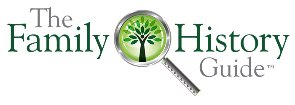 Název: Pokyny: Podle potřebyVyplňte název třídy a prázdné oblasti v listu.Na úvod do třídy zadejte položky nebo myšlenky, abyste mohli začít.U položky „Article / Video / Site“ uveďte název zdroje, který chcete použít. Do oblasti Poznámky zadejte klíčové pojmy, které chcete pokrýt a na co zdůraznit.Do posledního sloupce zadejte přibližný počet minut strávených u každé položky.Do Souhrnu tříd zadejte položky, které chcete uzavřít.V pokračování můžete psát položky, na které mohou studenti pokračovat po skončení kurzu (cíle, volby, cvičení atd.).Ve třídě můžete na tyto položky kliknout a zobrazit je z webu, ale bez povolení autorských práv vlastníků obsahu z nich nemůžete reprodukovat obsah v letácích nebo prezentacích.Podle potřeby můžete v listu odstranit nebo duplikovat řádky nebo tyto pokyny odstranit.Kopii hotového pracovního listu bez poznámek můžete uložit jako podklady pro studenty.Úvod do třídy: Projekt / Cíl:       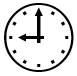 Projekt / Cíl:       Projekt / Cíl:       Projekt / Cíl:       Projekt / Cíl:       VolbaKrokČlánek / Video / StránkyPoznámkyProjekt / Cíl:      Projekt / Cíl:      Projekt / Cíl:      Projekt / Cíl:      Projekt / Cíl:      VolbaKrokČlánek / Video /webuPoznámky kProjekt / Cíl:      Vault (volitelný)Projekt / Cíl:      Vault (volitelný)Projekt / Cíl:      Vault (volitelný)Projekt / Cíl:      Vault (volitelný)Projekt / Cíl:      Vault (volitelný)Shrnutí třídy: Pokračování: 